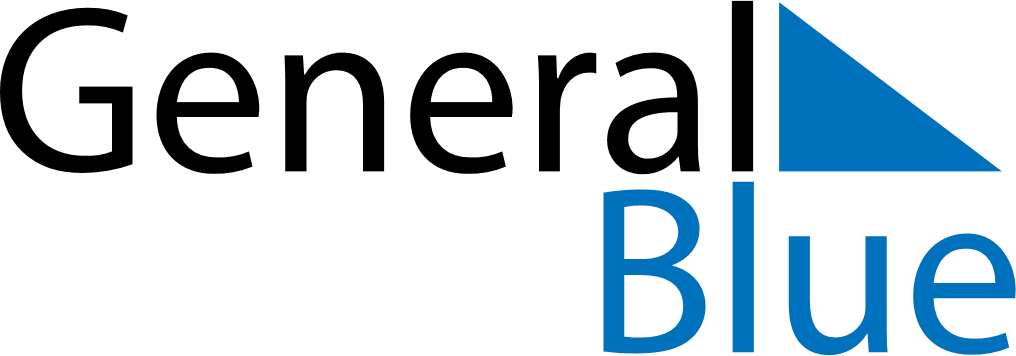 Q1 of 2019Antigua and BarbudaQ1 of 2019Antigua and BarbudaQ1 of 2019Antigua and BarbudaQ1 of 2019Antigua and BarbudaQ1 of 2019Antigua and BarbudaQ1 of 2019Antigua and BarbudaQ1 of 2019Antigua and BarbudaJanuary 2019January 2019January 2019January 2019January 2019January 2019January 2019January 2019January 2019SundayMondayMondayTuesdayWednesdayThursdayFridaySaturday123456778910111213141415161718192021212223242526272828293031February 2019February 2019February 2019February 2019February 2019February 2019February 2019February 2019February 2019SundayMondayMondayTuesdayWednesdayThursdayFridaySaturday123445678910111112131415161718181920212223242525262728March 2019March 2019March 2019March 2019March 2019March 2019March 2019March 2019March 2019SundayMondayMondayTuesdayWednesdayThursdayFridaySaturday123445678910111112131415161718181920212223242525262728293031Jan 1: New Year’s Day